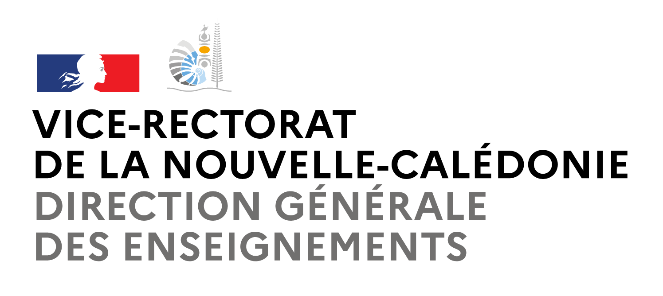 CANDIDATURE AU TEST D’ADMISSION EN 2de SECTION INTERNATIONALE AUSTRALIENNEAVIS DU DIRECTEUR / DIRECTRICE DE COLLÈGENOM et prénom de l’élève : …………..……………………………………………..Collège : …….…………………….…………………………………………………….Adresse complète de l’élève :…………………………………………………………………………………………………………………………………...…………………………………………………………………………………….est candidat(e) au test d'admission en classe de seconde de section internationale australienne des lycées Lapérouse et Dick Ukeiwë.Ci-dessous quelques fondamentaux à observer pour étayer votre avis :motivation – régularité dans le travail – capacité de travail– participation pertinente – maîtrise des apprentissages.Vous pouvez y ajouter tous autres éléments à votre connaissance, et notamment tout parcours anglophone de l’élève dont vous pourriez avoir connaissance.Entourez votre avisTRÈS FAVORABLE	 	FAVORABLE		 RÉSERVÉ 	     DÉFAVORABLEAppréciation motivée : …………………………………………………………………………………………………………………………………………………………………………………………………………………………………………………………………………………………………………………………………………..……………………………………………………………………………..……………………………………………………………………………………………………………………………………………………………………………………………………………………………………………………………………………………………………………………………………………………………………..……………………………………………………………………………..…………………………RAPPEL : en section internationale, les élèves de seconde auront 4 heures de littérature et culture australienne et 2 heures d'histoire-géographie par semaine en anglais, soit 4,5 heures d’horaire supplémentaire par rapport à une classe de seconde ordinaire. Merci de tenir compte de cet élément dans votre appréciation.Cachet du collège : 				Date et signature :Rappel :Les parents des élèves de troisième intéressés par une entrée en 2de internationale australienne, doivent adresser au principal du collège centre de tests, au plus tard le lundi 21 août 2023, les documents suivants :Fiche d’inscription, téléchargeable depuis le site internet du vice-rectorat ;Avis motivé du directeur, de la directrice du collège d’origine,Photocopie des bulletins scolaires pour les 1er et 2ème trimestres, ou 1er semestre de la classe de troisième.